Nouveau www.caf.fr & modes de contactVendredi 22 septembre 2017 – de 9h à 12hSalle 1005Conseil Départemental du Bas-Rhin – Hôtel du DépartementPlace du Quartier Blanc - 67964 Strasbourg CedexBULLETIN D'INSCRIPTIONConseil Départemental du Bas-Rhin - MASP - CPSTHôtel du département - Place du Quartier Blanc67964 STRASBOURG Cedex 9Fax : 03 88 76 69 57 – Courriel : codelico@bas-rhin.fr Nom :      Prénom :      Fonction :      Organisme :      Service :      Adresse (prof.) :      CP – Ville :      Tél. (prof.) :      Courriel (prof.) :      @      Date :      Visa du responsable :   (s)Le Codélico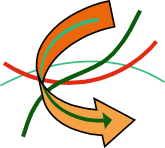 propose une séance d'informationorganisée en partenariat avec la CAF du Bas-Rhin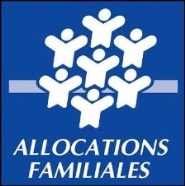 Le nouveau sitewww.caf.fret lesmodes de contactCette réunion d'information est réservée aux professionnels du champ social.Elle n'est pas ouverte au public.Nombre de places limité – Inscription obligatoire auprès du CodélicoConseil Départemental du Bas-Rhin - Hôtel du Département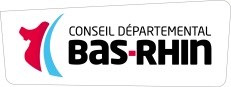 Place du Quartier Blanc – 67964 STRASBOURG Cedex 9Le nouveau www.caf.fr et les modes de contactPrésentation des évolutions du site www.caf.fr et des démarches en ligne.Des informations pratiques pour une bonne gestion de son dossier CAF par l'usager.Les modes de contact :-	les accueils physiques : 	-	Agences, 	-	Permanences, 	-	Points d'accès numérique.-	La plateforme téléphonique : 	les différents niveaux de réponse.Le portail partenaires : CDAPQuestions / RéponsesIntervenants -	Marie STIEG, Travailleur social,	Caisse d'Allocations Familiales du Bas-Rhin. -	Emmanuel KERLEN, 	Responsable de l'Accueil et de la Cellule Partenaires,	Caisse d'Allocations Familiales du Bas Rhin.-	Olivier Thien, Chargé de mission Dématérialisation,	Caisse d'Allocations Familiales du Bas Rhin.Vendredi 22 septembre 20179h - 12hSalle 1005Hôtel du DépartementConseil Départemental du Bas-RhinPlace du Quartier Blanc67000 Strasbourg